Обновление приложенияЕсли на вашем компьютере установлена старая версия приложения, не совместимая с выпущенными обновлениями, то после запуска на экране отобразится сообщение о необходимости обновления.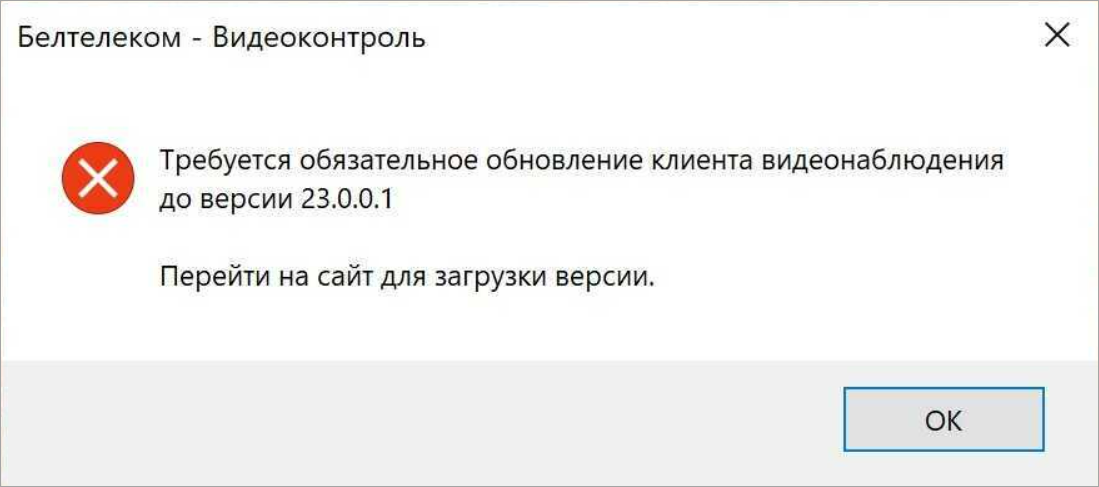 Нажмите «ОК». В результате выполнится переход на страницу авторизации в Web-интерфейсе пользователя продукта «Видеоконтроль».Адрес страницы: https://myvideo.beltelecom.by/Нажмите кнопку «Скачать» в правом нижнем углу: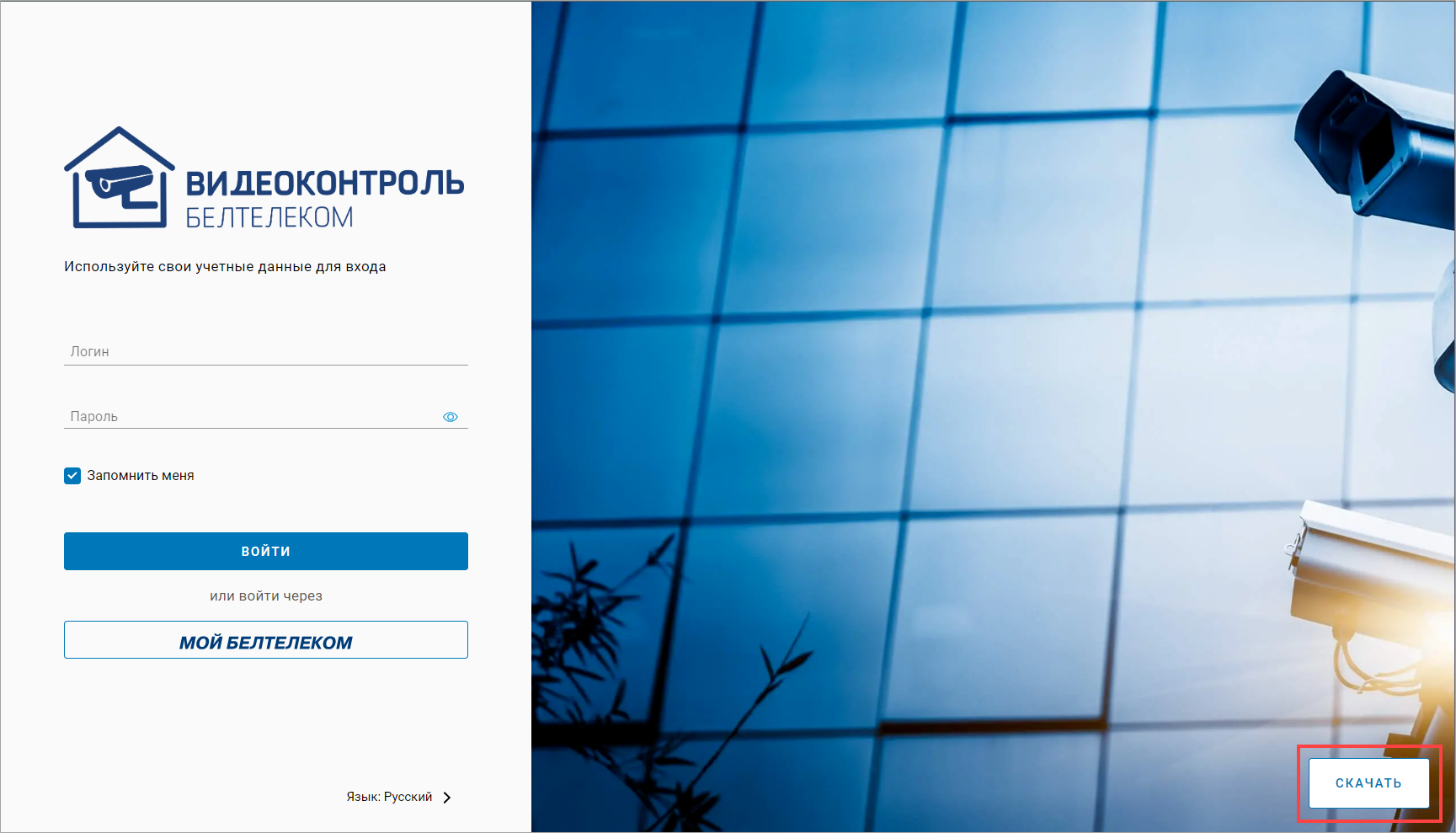 На следующей странице нажмите кнопку «Скачать для Windows»: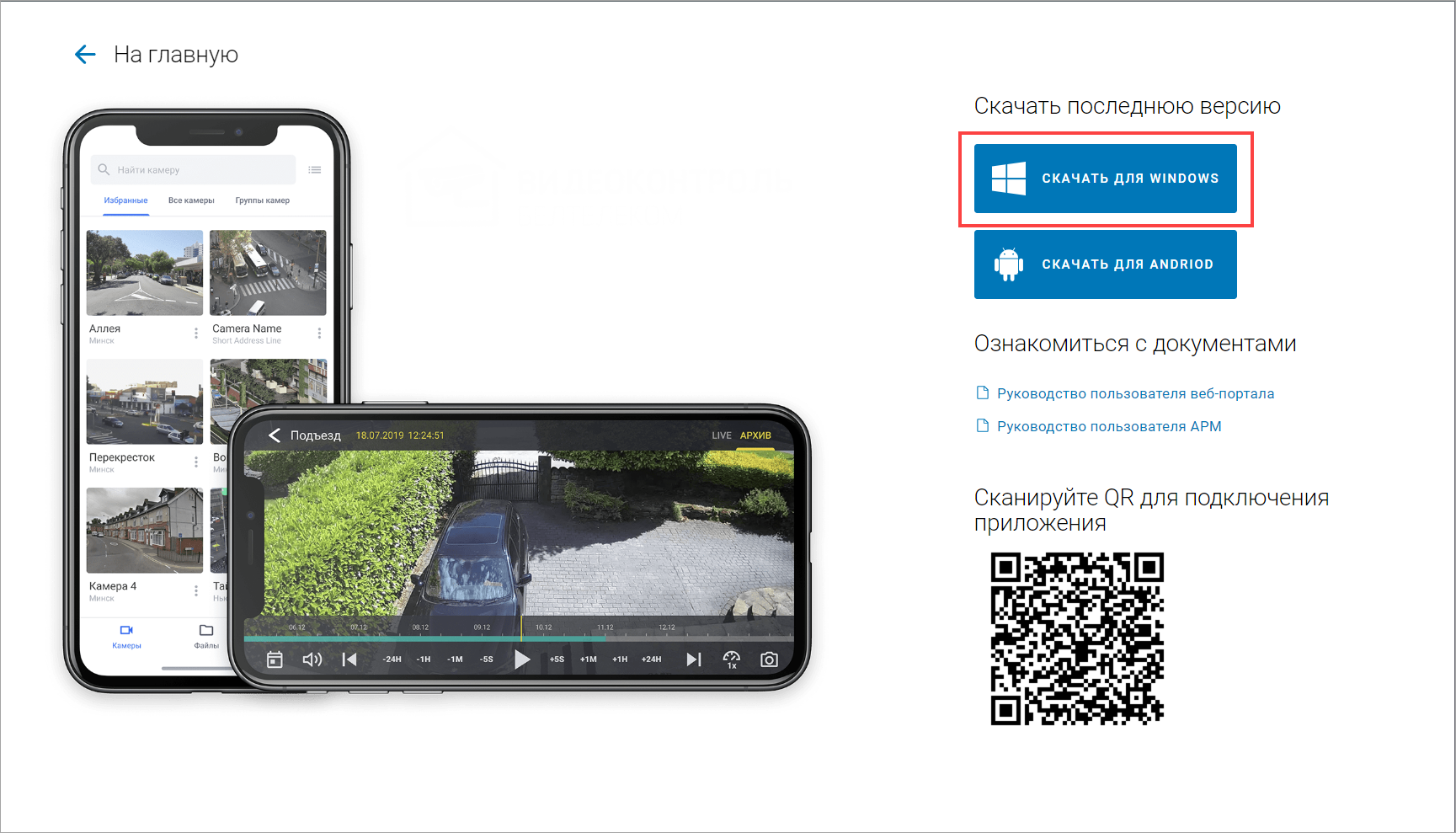 В результате автоматически начнется скачивание установочного файла.Скачивание приложенияПри скачивании приложения встроенный в браузер антивирус может приостановить скачивание с сообщением об обнаружении потенциальной угрозы со стороны файла неизвестного издателя.В браузере Google Chrome процесс скачивания приложения отображается в правом верхнем углу окна. При обнаружении отображается сообщение вида: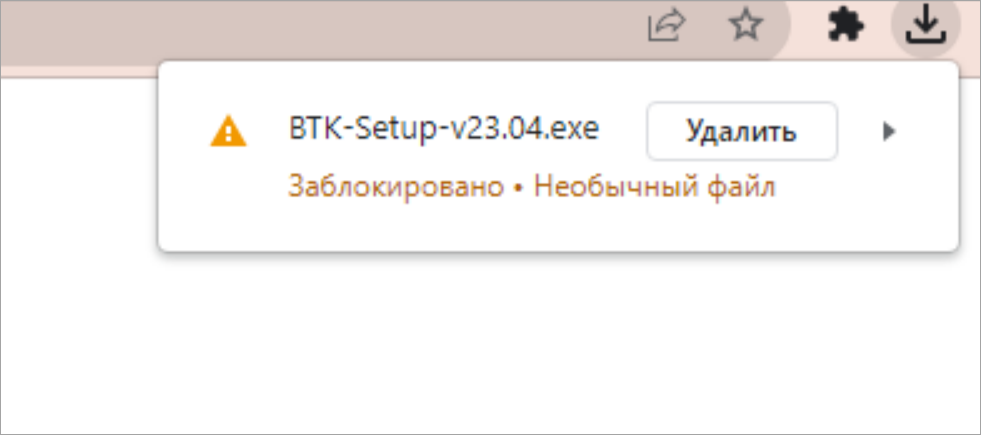 Нажмите «» и выберите «Продолжить», чтобы продолжить скачивание приложения.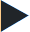 Аналогичным образом следует разрешить скачивание приложения в других браузерах.Служба «Безопасность» WindowsТакже в некоторых случаях после скачивания приложения встроенная в ОС Windows система безопасности может заблокировать доступ к файлу как к потенциально опасному.Чтобы открыть доступ к файлу, выполните выполните следующие действия:В Windows 10:В поле поиска наберите «Безопасность» и выберите пункт «Безопасность Windows».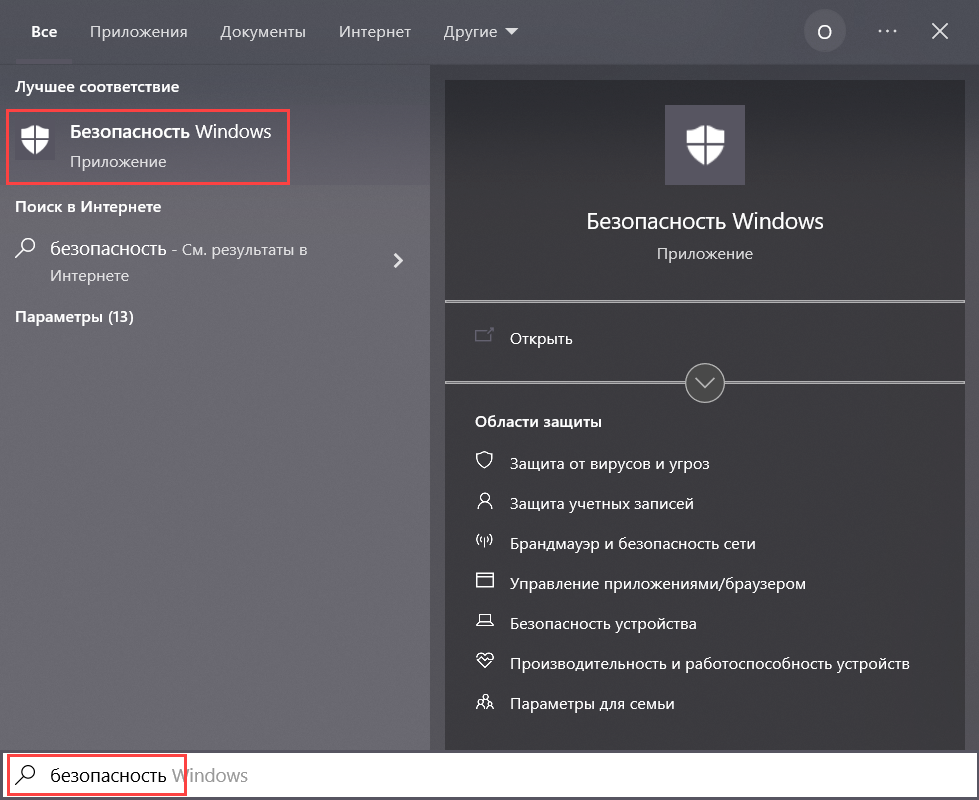 Также вы можете пройти по пути Пуск > Параметры > Обновление и безопасность > Безопасность Windows > Открыть службу «Безопасность Windows»: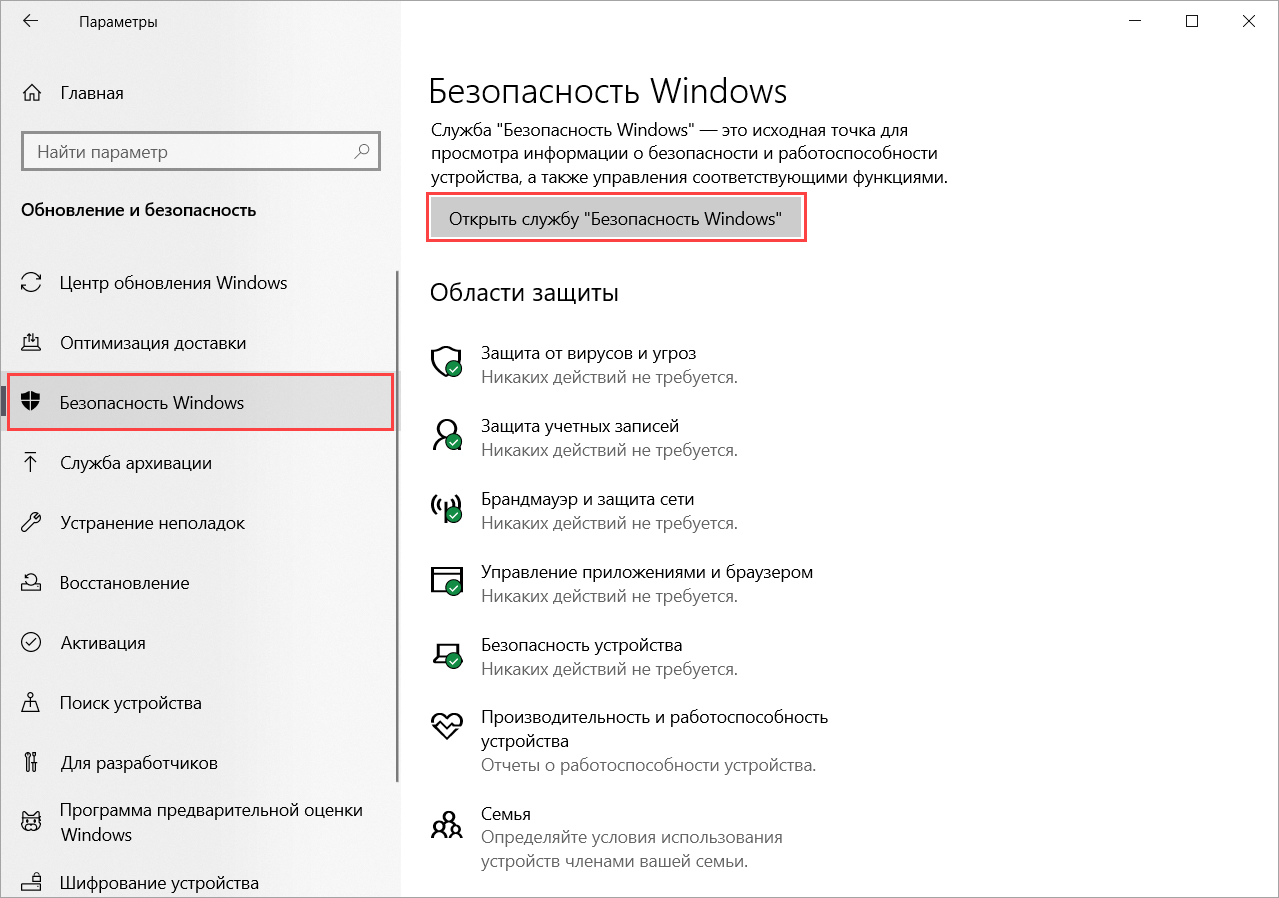 Далее выберите пункт «Защита от вирусов и угроз».Наведите курсор на заблокированный файл и нажмите на . Выберите пункт «Разрешить на устройстве»: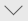 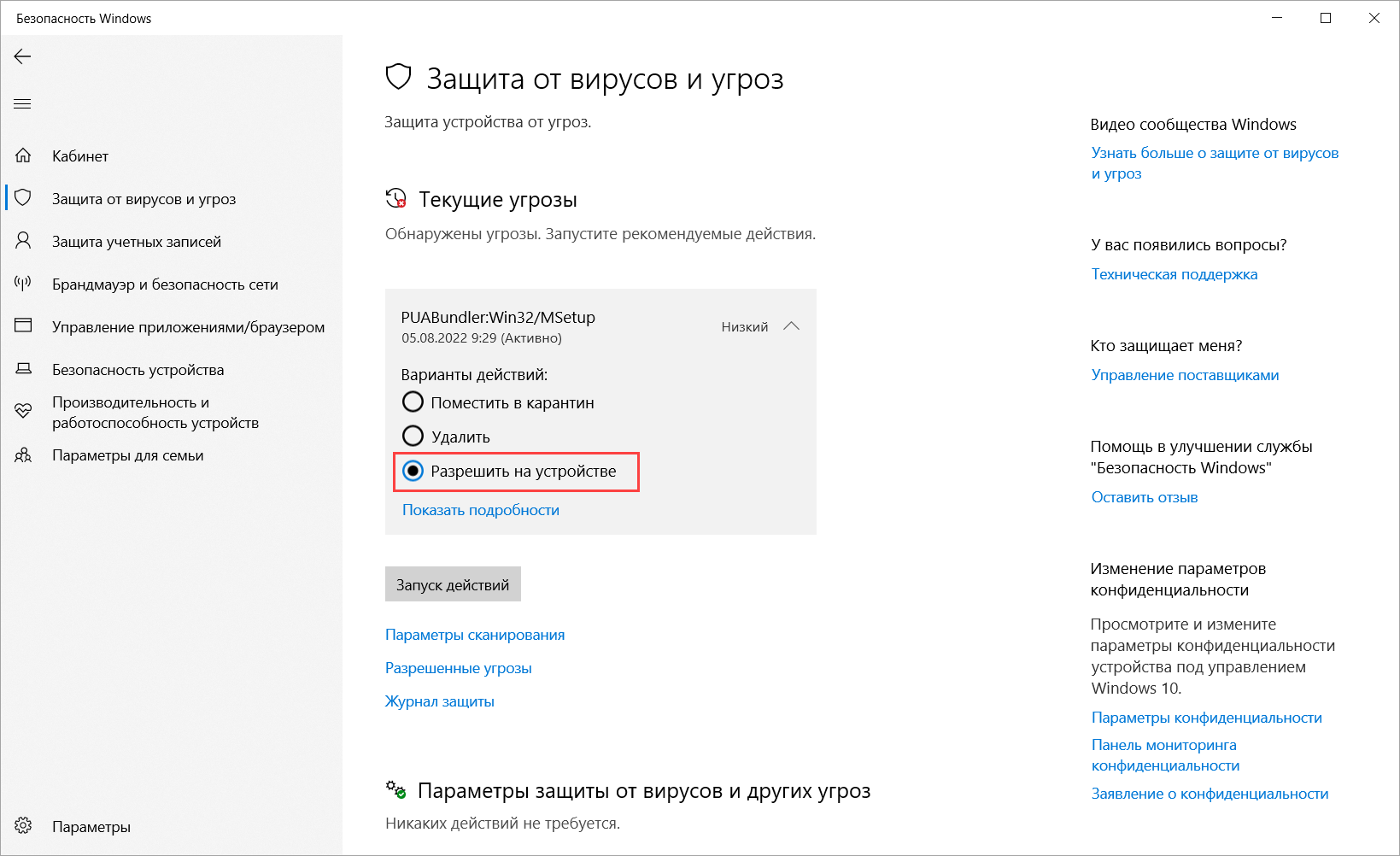 В Windows 11:В поле поиска наберите «Безопасность» и выберите пункт «Безопасность Windows».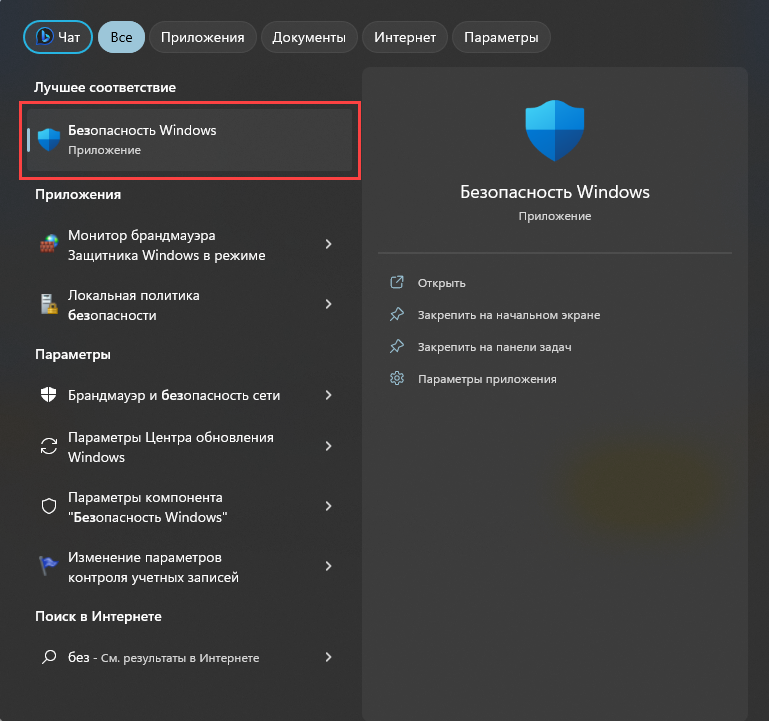 Также вы можете пройти по пути Пуск > Параметры > Конфиденциальность и защита > Безопасность Windows > Открыть службу «Безопасность Windows».Далее выберите пункт «Защита от вирусов и угроз».Наведите курсор на заблокированный файл и нажмите на . Выберите пункт «Разрешить на устройстве»:Установка и запускЗапуск установкиВ некоторых случаях при попытке запуска установочного файла фильтр SmartScreen может заблокировать запуск неопознанного приложения. При этом на экране отобразится сообщение вида: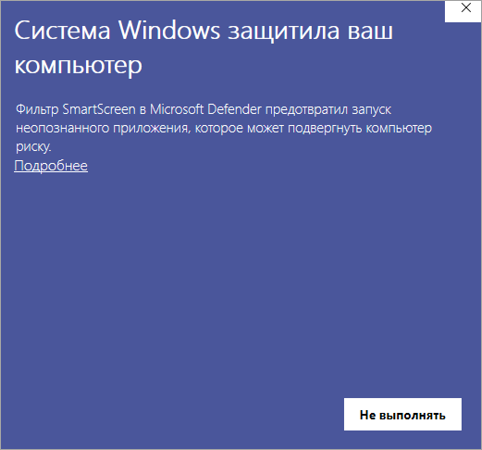 Чтобы разрешить установку, нажмите «Подробнее» для открытия дополнительных функций.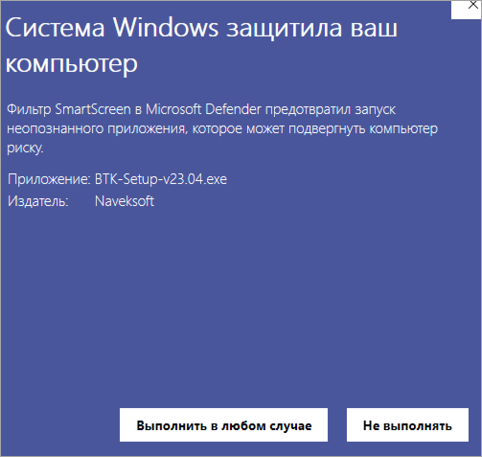 Далее нажмите «Выполнить в любом случае».Выбор каталога  При установке приложения настоятельно рекомендуется не изменять путь установки, указанный автоматически.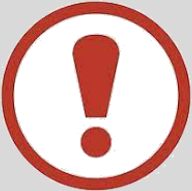 Удаление старой версии После установки приложения рекомендуется выполнить процедуру удаления старой версии приложения.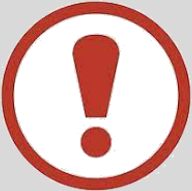 